APSTIPRINĀTSPriekules novada pašvaldības iepirkumu komisijas2016.gada  14.oktobra sēdē,protokols Nr.PNP2016/24-1IEPIRKUMA„Atklāta tenisa laukuma seguma uzstādīšana (ieklāšana) un tenisa bumbiņu padošanas mašīnas piegāde”NOLIKUMSIepirkuma identifikācijas Nr.PNP2016/24Priekule20161. Vispārīgā informācija1.1. Iepirkuma identifikācijas numurs – PNP2016/24.1.2. Pasūtītājs: Priekules novada pašvaldībaAdrese: Saules iela 1, Priekule, Priekules novads, LV-3434Reģ.Nr.90000031601Tālrunis 63461006, fakss 63497937e-pasta adrese: dome@priekulesnovads.lvmājaslapa: www.priekulesnovads.lv1.3. Iepirkuma metode – iepirkums Publisko iepirkumu likuma 8.2 panta noteiktajā kārtībā.1.4. Iepirkuma dokumentu saņemšana 1.4.1. Ieinteresētās personas ar iepirkuma dokumentiem (nolikumu, tehniskajām specifikācijām) bez maksas var iepazīties uz vietas Priekules novada pašvaldībā (Saules ielā 1, Priekulē, Priekules novadā) darba dienās no plkst.8:00–12:00 un 12:45–17:00 (piektdienās līdz 16:00) un Priekules novada pašvaldības mājaslapā internetā www.priekulesnovads.lv sadaļā ”Publiskie iepirkumi” līdz 2016.gada 15.novembra plkst.16:00. 1.4.2. Kontaktpersona:1.4.2.1. par iepirkuma procedūru - Priekules novada pašvaldības iepirkumu speciāliste Linda Gūža, tel. 63497951, e-pasts:  linda.guza@priekulesnovads.lv;1.4.2.2. par iepirkuma priekšmetu - Priekules novada sporta vadītājs Mārtiņš Mikāls, tel. 28631995, e – pasts: martins.mikals@inbox.lv.1.5. Piedāvājuma iesniegšana1.5.1. Ieinteresētās personas piedāvājumus var iesniegt Priekules novada pašvaldībā pie sekretāres vai atsūtot pa pastu uz adresi “Priekules novada pašvaldība, Saules ielā 1, Priekulē, Priekules novadā, LV – 3434” līdz 2016.gada 15.novembra plkst.14:00, sākot ar dienu, kad paziņojums par plānoto līgumu ir publicēts Iepirkumu uzraudzības biroja mājaslapā: www.iub.gov.lv. Pasta sūtījumam jābūt nogādātam norādītajā adresē līdz augstākminētajam termiņam.1.5.2. Norādītais piedāvājumu iesniegšanas termiņa laiks - 2016.gada 15.novembra plkst.14:00 -  tiek noteikts, balstoties uz  "koordinētā universālā laika" (UTC) standartu. Laiks tiek nofiksēts mājaslapā http://wwp.greenwichmeantime.com vai, ja neparedzētu apstākļu dēļ nav pieejams internets, - ar Latvijas Radio 1, kas paziņo par pilnas stundas iestāšanos, palīdzību. Piedāvājumi, kas iesniegti pēc tam, kad attiecīgajā mājaslapā norādītais pulkstenis rāda laiku precīzi 14:00 un “00” sekundes vai pa Latvijas Radio 1 tiek paziņota pilnas stundas iestāšanās, netiek atvērti. Tie neatvērti tiek atdoti vai nosūtīti atpakaļ pretendentam.1.5.3. Pasūtītājs neatbild par līdz reģistrācijai pasūtītāja lietvedībā pazudušiem piedāvājumiem, un tam nav jāpierāda korespondences nesaņemšana.1.5.4. Saņemot piedāvājumu, pasūtītājs reģistrē piedāvājumus to iesniegšanas secībā, uz aploksnes atzīmējot saņemšanas datumu, laiku un reģistrēšanas numuru. Aploksnes tiek glabātas neatvērtas līdz piedāvājumu atvēršanai. 1.5.5. Pasūtītājs neatbild par priekšlaicīgi atvērtiem piedāvājumiem, ja aploksne nav bijusi noformēta atbilstoši iepirkuma nolikuma 4.4.punkta prasībām. Piedāvājumi, kas atvērti pirms piedāvājumu iesniegšanas termiņa beigām neatbilstoši iepirkuma nolikuma 4.4.punkta prasībām noformētas aploksnes dēļ, netiek vērtēti. Pretendents tiek rakstiski informēts par šo faktu, piedāvājums pretendentam netiek atgriezts. 1.5.6. Pasūtītājs nodrošina iesniegtā piedāvājuma glabāšanu tā, lai līdz piedāvājuma atvēršanas brīdim neviens nevarētu piekļūt tajā ietvertajai informācijai.2. Informācija par iepirkuma priekšmetu2.1. Iepirkuma priekšmets – „Atklāta tenisa laukuma seguma uzstādīšana (ieklāšana) un tenisa bumbiņu padošanas mašīnas piegāde”. Iepirkums tiek dalīts divās daļās:2.1.1. 1.daļa – Atklāta tenisa laukuma seguma uzstādīšana (ieklāšana) saskaņā ar tehnisko specifikāciju (nolikuma 10.pielikums). CPV kods – 45233250 – 6.2.1.2. 2.daļa - tenisa bumbiņu padošanas mašīnas piegāde saskaņā ar tehnisko specifikāciju (nolikuma 11.pielikums). CPV kods – 37452720 – 4; 37452710 – 1.2.2. Līgumu izpildes vieta: Aizputes ielā 1, Priekulē, Priekules novadā.2.3. Projekts tiek realizēts, ja pasūtītājam ir pietiekošs finansējums tā realizēšanai. Nepietiekama finansējuma gadījumā pasūtītājam ir tiesības neslēgt paredzamo līgumu. Līgums tiek slēgts pēc finansējuma piešķiršanas apstiprinājuma saņemšanas.2.4. Līguma termiņš:2.4.1. iepirkuma 1.daļai būvdarbi jāuzsāk, kad laika apstākļi pieļauj atbilstošas seguma uzklāšanas tehnoloģijas pielietošanu, būvdarbi jāpabeidz 1 (viena) mēneša laikā no to uzsākšanas, bet ne vēlāk, kā līdz 08.06.2017; līgums ir spēkā līdz pušu saistību pilnīgai izpildei (t.i., garantijas termiņa beigām);2.4.2. iepirkuma 2.daļai tenisa bumbiņu padošanas mašīnas un tai atbilstošu tenisa bumiņu piegāde jāveic 2 (divu) mēnešu laikā no līguma abpusējas parakstīšanas dienas, bet līgums ir spēkā līdz pušu saistību pilnīgai izpildei (t.i., garantijas termiņa beigām). 2.5. Cita informācija: 2.5.1. Par būvdarbu vietas apskati var vienoties, zvanot Priekules novada sporta vadītājam Mārtiņam Mikālam, tel. 28631995, e – pasts: martins.mikals@inbox.lv.2.5.2. Ieinteresētais piegādātājs savus jautājumus par iepirkuma procedūras dokumentos minētajām prasībām iesniedz rakstveidā Priekules novada pašvaldībā (adrese – Saules iela 1, Priekule, Priekules novads) vai elektroniski uz e-pasta adresi: dome@priekulesnovads.lv. Ja no ieinteresētā pretendenta ir saņemts jautājums ne vēlāk kā sešas dienas pirms piedāvājumu iesniegšanas termiņa beigām, pasūtītājs sniedz atbildi ne vēlāk kā četras dienas pirms piedāvājumu iesniegšanas termiņa beigām, nosūtot to jautājuma uzdevējam, un visiem ieinteresētajiem piegādātājiem, kuri pasūtītājam ir zināmi. Sagatavotā atbilde tiek ievietota pasūtītāja mājaslapā www.priekulesnovads.lv sadaļā ”Publiskie iepirkumi” pie konkrētā iepirkuma paziņojuma ar norādi „Papildus informācija”.2.5.3. Pretendenta pienākums ir sekot aktuālajai informācijai (atbildēm uz ieinteresēto piegādātāju jautājumiem u.c.) pasūtītāja mājaslapā  www.priekulesnovads.lv  un ņemt to vērā, sagatavojot savu piedāvājumu. Iepirkumu komisija nav atbildīga par to, ja kāda ieinteresētā persona nav iepazinusies ar informāciju, kurai ir nodrošināta brīva un tieša elektroniska pieeja.3. Piedāvājuma sagatavošana3.1. Pretendentam rūpīgi jāiepazīstas ar iepirkuma nolikumu, un tas ir pilnīgi atbildīgs par iesniegtā piedāvājuma atbilstību pasūtītāja izvirzītajām prasībām. Iesniedzot piedāvājumu, pretendents pilnībā akceptē visus nolikuma noteikumus un prasības.3.2. Pretendentam jāuzņemas visi izdevumi, kas saistīti ar pieteikuma sagatavošanu un iesniegšanu, un pasūtītājs nav atbildīgs par šiem izdevumiem.3.3. Pretendents drīkst iesniegt tikai 1 (vienu) piedāvājuma variantu.3.4. Piedāvājumu var iesniegt par vienu vai abām iepirkuma daļām. Piedāvājums jāiesniedz par visu attiecīgās iepirkuma daļas priekšmeta apjomu. Piedāvājumi, kuri nav iesniegti par visu iepirkuma attiecīgās daļas priekšmeta apjomu, no vērtēšanas tiek izslēgti.3.5. Piedāvājums sastāv no šādiem dokumentiem:3.5.1. finanšu piedāvājuma (attiecīgi nolikuma 1.un/vai 2.pielikums);3.5.2. nolikuma 6.nodaļā minētajiem pretendenta kvalifikācijas atlases dokumentiem;3.5.3. tehniskā piedāvājuma saskaņā ar nolikuma 7.nodaļā minētajām prasībām.3.6. Ja kāds no pretendenta iesniedzamajiem dokumentiem satur komercnoslēpumu vai konfidenciālu informāciju, kuru pasūtītājs nav tiesīgs atklāt, paziņojot par līguma slēgšanu un informējot pretendentus, pretendentam jānorāda savā piedāvājumā, kura informācija ir konfidenciāla. Par konfidenciālu nevar tikt uzskatīta informācija, kas minēta Publisko iepirkumu likuma 69.pantā.3.7. Piedāvājuma cenā jāiekļauj visas ar būvdarbu vai preču piegādes veikšanu saistītās izmaksas – gan paredzamās, gan tādas, kuras pretendentam vajadzētu paredzēt, un atbilstošie nodokļi. Būvdarbi sevī ietver visus nepieciešamos būvdarbus, būvdarbu vadību un organizēšanu, būvniecībai nepieciešamos materiālus un iekārtas, to piegādi, kā arī izpilddokumentācijas un citas dokumentācijas sagatavošanu, un citas darbības, kuras izriet no normatīvo aktu prasībām.3.8. Dokumenti jāsagatavo atbilstoši Ministru kabineta 2010.gada 28.septembra noteikumiem Nr.916 „Dokumentu izstrādāšanas un noformēšanas kārtība”. 3.9. Piedāvājuma dokumenti iesniedzami atbilstoši pielikumos pievienotajām formām un to saturam. Gadījumos, ja piedāvājumā iesniegti dokumenti, neizmantojot dotās formas, tiek vērtēts, vai tajos sniegta visa pievienotajās formās prasītā informācija.4. Prasības piedāvājuma noformēšanai4.1. Piedāvājuma sākumā jāievieto satura rādītājs, kurā norādīts secīgs piedāvājumā iesniegto dokumentu nosaukumu saraksts un attiecīgās piedāvājuma lapaspuses numurs, kurā konkrētais dokuments atrodams.4.2. Visiem piedāvājuma dokumentiem jābūt cauršūtiem un parakstītiem, lapām jābūt numurētām. Uz pēdējās lapas aizmugures cauršūšanai izmantojamais diegs nostiprināms ar pārlīmētu lapu, uz kuras norādīts cauršūto lapu skaits, ko ar savu parakstu apliecina pretendenta pārstāvis. Teksta un tabulu daļa nedrīkst būt cauršūta, visai informācijai jābūt skaidri izlasāmai.4.3. Piedāvājums iesniedzams latviešu valodā vienā eksemplārā. Svešvalodā sagatavotiem piedāvājuma dokumentiem jāpievieno pretendenta apliecināts tulkojums latviešu valodā. Sagatavojot piedāvājumu, pretendents ir tiesīgs visu iesniegto dokumentu atvasinājumu un to tulkojumu pareizību apliecināt ar vienu apliecinājumu.4.4. Piedāvājums jāiesniedz aizlīmētā aploksnē, uz kuras jānorāda:4.4.1. pasūtītāja nosaukums un adrese; 4.4.2. atzīme “Piedāvājums iepirkumam „Atklāta tenisa laukuma seguma uzstādīšana (ieklāšana) un tenisa bumbiņu padošanas mašīnas piegāde””;4.4.3. atzīme „Iepirkuma identifikācijas Nr.PNP2016/24”4.4.4. atzīme „Neatvērt līdz 2016.gada 15.novembra plkst.14:00”;4.4.5. pretendenta nosaukums un adrese.4.5. Pasūtītājs neatbild par tādu piedāvājumu priekšlaicīgu atvēršanu, kuri nav noformēti atbilstoši nolikuma 4.4.punktā minētajām prasībām. 4.8. Visi piedāvājuma pielikumi ir tā neatņemama sastāvdaļa.4.9. Pretendents pirms piedāvājuma iesniegšanas termiņa beigām ir tiesīgs grozīt vai atsaukt iesniegto piedāvājumu.4.10. Piedāvājuma grozījumus noformē un iesniedz atbilstoši nolikumā noteiktajām piedāvājuma noformēšanas prasībām, uz aploksnes, papildus nolikuma 4.4.punktā prasītajai informācijai, norādot atzīmi: „Piedāvājuma grozījumi”. 4.11. Pēc piedāvājumu iesniegšanas termiņa beigām pretendents nevar savu piedāvājumu grozīt. 5. Pretendentu izslēgšanas nosacījumi 5.1. Pretendents tiek izslēgts no dalības iepirkuma procedūrā jebkurā no šādiem gadījumiem:5.2. Ja pretendents (pretendenta norādītā persona, uz kuras iespējām pretendents balstās, lai apliecinātu, ka tā kvalifikācija atbilst iepirkuma dokumentos norādītajām prasībām, kā arī  personālsabiedrības biedrs, ja pretendents ir personālsabiedrība) ir reģistrēts ārvalstī, pasūtītājs pieprasa pretendentam iesniegt attiecīgās ārvalsts kompetentās institūcijas izziņas, kas apliecina, ka uz pretendentu, uz pretendenta norādīto personu, uz kuras iespējām pretendents balstās, lai apliecinātu, ka tā kvalifikācija atbilst iepirkuma dokumentos norādītajām prasībām, kā arī uz personālsabiedrības biedru, ja pretendents ir personālsabiedrība, neattiecas šī nolikuma 5.1.1.-5.1.2.punktā minētie gadījumi.5.3. Šī nolikuma 5.2.punktā minētajam pretendentam prasītās izziņas jāiesniedz pasūtītājam 10 (desmit) darba dienu laikā pēc dienas, kad pieprasījums izsniegts vai nosūtīts pretendentam.5.4. Ja attiecīgais pretendents 5.3.punktā minētajā termiņā neiesniedz prasītās izziņas, pasūtītājs to izslēdz no tālākas dalības iepirkumā6. Pretendenta kvalifikācijai izvirzītās prasības un iesniedzamie dokumenti6.5. Uz iepirkuma 2.daļas pretendentiem no tabulā minētajām attiecināmas 6.1.punkta 1.apakšpunkta prasības. 6.6. Gadījumos, ja piedāvājumu iesniedz personu apvienība (personālsabiedrība), tad papildus nolikuma 6.punktā noteiktajiem dokumentiem, tā iesniedz šādus dokumentus:	6.6.1. personālsabiedrības līguma kopiju ar apliecinājumu par katra personas apvienības (personālsabiedrības) biedra atbildības apjomu;6.6.2. pilnvaru, kura nosaka personu apvienības (personālsabiedrības) biedra tiesības pārstāvēt personu apvienību (personālsabiedrību). Gadījumā, ja iepriekš minētās pārstāvniecības tiesības atrunātas sabiedrības līgumā, tad šajā punktā minētā pilnvara nav jāiesniedz.6.7. Ja pretendents nav iesniedzis kaut vienu no uz viņu attiecināmiem minētajiem dokumentiem, pretendenta piedāvājums tiek izslēgts no turpmākās vērtēšanas. 6.8. Pretendenti, kuri snieguši nepatiesu informāciju vai nav to snieguši vispār, vai arī ja sniegtā informācija neapliecina pretendenta atbilstību iepirkuma nolikumā izvirzītajām prasībām, tiek izslēgti no tālākas vērtēšanas.7. Tehniskais piedāvājums7.1. Tehniskais piedāvājums iepirkuma 1.daļai jāsagatavo atbilstoši LR Ministru kabineta 2015.gada 30.jūnija noteikumu Nr.330 „Noteikumi par Latvijas būvnormatīvu LBN 501-15 „Būvizmaksu noteikšanas kārtība” prasībām, ņemot vērā tehniskajā specifikācijā (nolikuma 10.pielikums) minētos darbu apjomus un prasības. Tāmēs izmaksas par vienu vienību norādāmas ar divām zīmēm aiz komata, tālākie aprēķini veicami, izejot no noapaļotās vienas vienības cenas un šādi noapaļojamas arī tālākās aprēķinu summas.	Tehniskais piedāvājums iepirkuma 2.daļai jāsagatavo saskaņā ar nolikuma 11.pielikumu.7.2. Piedāvājums jāiesniedz par visu attiecīgās iepirkuma daļas priekšmeta apjomu un tam pilnībā jāatbilst tehniskajai specifikācijai. Izstrādājot piedāvājumu, būvuzņēmējam ir pienākums apjomos iekļaut arī neuzrādītos darbus un materiālus, lai kvalitatīvi veiktu būvniecību atbilstoši konkrētā būvuzņēmēja pielietotajai tehnoloģijai, un bez kuriem nebūtu iespējama būvdarbu tehnoloģiski pareiza un spēkā esošajiem normatīviem atbilstoša veikšana pilnā apjomā. Tehniskajās specifikācijās nedrīkst iekļaut papildus izmaksu pozīcijas, nedrīkst tās apvienot. Ja papildus izmaksu pozīcijas nepieciešamas projekta realizācijai, to veikšanai nepieciešamie izdevumi iekļaujami jau tehniskajā specifikācijā nosauktajās pozīcijās. 7.3. Materiālu un izstrādājumu markas specifikācijā uzrādītas kā kvalitātes raksturojums. Tos iespējams aizvietot ar ekvivalentiem ES sertificētiem materiāliem, kuru tehniskie parametri un īpašības nav sliktāki par tehniskajā specifikācijā norādītajiem.7.4. Ja Pretendents aizvieto tehniskajās specifikācijās norādītos materiālus ar ekvivalentiem, viņam piedāvājuma tāmēs jānorāda šie materiāli un ar ražotāja dokumentāciju vai kompetentas institūcijas izsniegtu apliecinājumu par pārbaudes rezultātiem jāpierāda, ka piedāvājums ir ekvivalents un apmierina pasūtītāja prasības.7.5. Veikto būvdarbu garantijas termiņam ir jābūt ne mazākam par 60 (sešdesmit) mēnešiem no darbu pieņemšanas ekspluatācijā akta parakstīšanas dienas. Būvdarbu garantijas termiņš jānorāda finanšu piedāvājuma formā (nolikuma 1.pielikums). Tenisa bumbiņu padošanas mašīnas garantijas termiņam ir jābūt ne mazākam kā 12 (divpadsmit) mēneši. Tenisa bumbiņu padošanas mašīnas garantijas termiņš jānorāda finanšu piedāvājuma formā (nolikuma 2.pielikums).8. Piedāvājumu vērtēšana8.1. Piedāvājumu atvēršanu un vērtēšanu iepirkuma komisija veic slēgtā sēdē.8.2. Piedāvājumi, kas iesniegti pēc šā nolikuma 1.5.1.punktā minētā termiņa, netiek vērtēti. Tie neatvērti tiek atdoti vai nosūtīti atpakaļ pretendentam.8.3. Iepirkuma komisija:8.3.1. Pārbauda piedāvājumu atbilstību šī nolikuma 4.nodaļā minētajām prasībām (prasības piedāvājumu noformēšanai). Par atbilstošiem tiek uzskatīti tie piedāvājumi, kas atbilst visām norādītajām prasībām. Konstatējot atkāpes no nolikumā izvirzītajām piedāvājuma noformējuma prasībām, komisija izvērtē to būtiskumu un ietekmi uz turpmāko piedāvājuma vērtēšanas procesu un lemj par tālāku piedāvājuma vērtēšanu vai izslēgšanu no tālākas vērtēšanas.8.3.2. Pārbauda, vai pretendents iesniedzis visus šī nolikuma 6.nodaļā minētos dokumentus (pretendentu kvalifikācijas dokumenti) un tajos sniegtās informācijas atbilstību izvirzītajām prasībām. Par atbilstošiem tiek uzskatīti tie piedāvājumi, kuros sniegta visa prasītā informācija, kā arī sniegtā informācija apliecina pretendenta atbilstību izvirzītajām kvalifikācijas prasībām. Piedāvājumi, kuros iesniegtā dokumentācija nesatur visu prasīto pretendenta kvalifikāciju apliecinošo informāciju vai minētā informācija neapliecina pretendenta kvalifikācijas atbilstību pasūtītāja izvirzītajām prasībām, tālāk netiek vērtēti.8.3.3. Pārbauda piedāvājumu atbilstību tehniskajām specifikācijām. Par atbilstošiem tiek uzskatīti tikai tie piedāvājumi, kuri ir iesniegti par visu iepirkuma priekšmeta apjomu (piedāvājumā norādītās pozīcijas un apjomi atbilst tehniskajās specifikācijās norādītajām pozīcijām un apjomiem) attiecīgajā iepirkuma daļā atbilstoši nolikuma 7.nodaļā minētajām prasībām. Neatbilstošie piedāvājumi tālāk netiek vērtēti.8.3.4. Pārbauda, vai sniegta visa finanšu piedāvājuma formā (nolikuma 1.un/vai 2.pielikums) prasītā informācija. Pārbauda, vai piedāvājumā nav aritmētisku kļūdu. Ja šādas kļūdas tiek konstatētas, tad tās tiek izlabotas. Par kļūdu labojumu un laboto piedāvājuma summu iepirkuma komisija paziņo pretendentam, kura pieļautās kļūdas labotas. Vērtējot finanšu piedāvājumu, iepirkuma komisija ņem vērā labojumus.8.3.5. Nosaka pretendentu, kuram būtu piešķiramas līguma slēgšanas tiesības, izvēloties no piedāvājumiem, kas atbilst nolikumā izvirzītajām prasībām, piedāvājumu ar viszemāko piedāvāto līgumcenu attiecīgajā iepirkuma daļā, un pārbauda attiecīgā pretendenta atbilstību nolikuma 5.1.1., 5.1.2. un 6.1.punktos minētajām prasībām, vai pieprasa iesniegt pretendentam attiecīgas izziņas gadījumā, ja pretendents reģistrēts ārvalstīs. 8.3.6. Ja attiecīgais ārvalstīs reģistrētais pretendents šī nolikuma 5.3.punktā minētajā termiņā neiesniedz prasītās izziņas, pasūtītājs to izslēdz no tālākas dalības iepirkumā un nosaka nākamo pretendentu, kuram būtu piešķiramas līguma slēgšanas tiesības atbilstoši šī nolikuma 8.3.5.punktā noteiktajai kārtībai.8.3.7. Pēc 8.3.5.punktā minēto ziņu pārbaudes vai izziņu saņemšanas izvērtē to atbilstību nolikumā norādītajām prasībām un pieņem lēmumu par līguma slēgšanu ar pretendentu, kura piedāvājums atbilst visām nolikumā izvirzītajām prasībām un ir ar viszemāko piedāvāto līgumcenu, vai nosaka nākamo pretendentu, kuram būtu piešķiramas līguma slēgšanas tiesības, t.i., pretendents, kura piedāvājums atbilst visām nolikumā minētajām prasībām un ir ar nākamo zemāko piedāvāto līgumcenu.9. Lēmuma izziņošana un līguma slēgšana9.1. Triju darba dienu laikā pēc lēmuma pieņemšanas visi pretendenti tiek informēti par pieņemto lēmumu un lēmums tiek publicēts pasūtītāja mājaslapā www.priekulesnovads.lv sadaļā ”Publiskie iepirkumi” pie konkrētā iepirkuma paziņojuma ar norādi „Lēmums”. 9.2. Pasūtītājs slēdz līgumu ar izraudzīto pretendentu (nolikuma 8.un 9.pielikums), pamatojoties uz pretendenta iesniegto piedāvājumu, un saskaņā ar šā nolikuma noteikumiem.9.3. Pasūtītājs nolikuma 9.2.punktā minētā līguma tekstu publicē pašvaldības mājaslapā www.priekulesnovads.lv sadaļā ”Publiskie iepirkumi” pie konkrētā iepirkuma informācijas par piegādātāju, ar kuru noslēgts līgums, ne vēlāk kā dienā, kad šis līgums stājas spēkā, atbilstoši normatīvajos aktos noteiktajai kārtībai ievērojot komercnoslēpuma aizsardzības prasības, ja tādas būs norādītas piegādātāja iesniegtajā piedāvājumā atbilstoši nolikuma 3.6.punktam. 10. Pielikumu sarakstsNolikumam ir pievienoti 11 (vienpadsmit) pielikumi, kas ir nolikuma neatņemamas sastāvdaļas:1.pielikums		Finanšu piedāvājums iepirkuma 1.daļai;2.pielikums	 Finanšu piedāvājums iepirkuma 2.daļai;3.pielikums	Pretendenta pieredze līdzīgu būvdarbu veikšanā;4.pielikums	Informācija par personām, uz kuru iespējām pretendents balstās kvalifikācijas atbilstības apliecināšanai;5.pielikums	Personas, uz kuras iespējām pretendents balstās, apliecinājums;6.pielikums	Informācija par piesaistītajiem apakšuzņēmējiem un tiem nododamo būvdarbu saraksts un apjoms;7.pielikums	Pretendenta piesaistītā apakšuzņēmēja piekrišanas raksts;8.pielikums	Līguma projekts iepirkuma 1.daļai;9.pielikums	Līguma projekts iepirkuma 2.daļai;10.pielikums 	Tehniskā specifikācija iepirkuma 1.daļai;11.pielikums	Tehniskā specifikācija iepirkuma 2.daļai.       1.pielikumsPriekules novada pašvaldībasiepirkuma Nr.PNP2016/24 nolikumamFINANŠU PIEDĀVĀJUMS iepirkuma„Atklāta tenisa laukuma seguma uzstādīšana (ieklāšana) un tenisa bumbiņu padošanas mašīnas piegāde”1.daļai1. IESNIEDZA2. KONTAKTPERSONA3. PIEDĀVĀJUMS3.1. Mēs piedāvājam veikt iepirkuma 1.daļā „Atklāta tenisa laukuma seguma uzstādīšana (ieklāšana)” noteiktos būvdarbus saskaņā ar iepirkuma nolikuma nosacījumiem noteiktajā laika periodā.3.2. Mūsu piedāvājums ir:3.3. Apliecinām, ka esam pilnībā iepazinušies ar iepirkuma procedūras dokumentiem. Apliecinām, ka projekts ir realizējams un ka finanšu piedāvājumā ir iekļauti visi ar būvdarbu veikšanu saistītie izdevumi, lai objektu nodotu ekspluatācijā. Mums nav nekādu neskaidrību un pretenziju tagad, kā arī atsakāmies tādas celt visā iepirkuma līguma darbības laikā.3.4. Apliecinām, ka esam izpētījuši apstākļus, kas varētu ietekmēt būvdarba izpildi un samaksas noteikšanu par darba izpildi, iespējas piegādāt materiālus, transporta iespējas, objekta vietas atrašanos, tiesību normas, darbaspēka izmantošanas nosacījumus, kā arī iespējas izmantot citus pakalpojumus, un ņēmām tos vērā, nosakot līgumā minēto samaksu par darba izpildi – līguma summu. Tāpēc līguma summu un darba izpildes termiņus nevar ietekmēt iepriekš minētie darba izpildes apstākļi.3.5. Apliecinām, ka darbus veiks kvalificēts tehniskais personāls.3.6. Apliecinām, ka mums ir pieejami finanšu resursi, lai nodrošinātu nepieciešamos līdzekļus līguma izpildei.3.7. Apņemamies nodrošināt noteiktās garantijas prasības __________(vārdiem) mēnešus.__________________________	(datums)______________________________	______________________________________	(amats)					(paraksts un paraksta atšifrējums)2.pielikumsPriekules novada pašvaldībasiepirkuma Nr.PNP2016/24 nolikumamFINANŠU PIEDĀVĀJUMS iepirkuma„Atklāta tenisa laukuma seguma uzstādīšana (ieklāšana) un tenisa bumbiņu padošanas mašīnas piegāde”2.daļaiIESNIEDZA2. KONTAKTPERSONA3. PIEDĀVĀJUMS3.1. Mēs piedāvājam veikt tenisa bumbiņu padošanas mašīnas ar bumbiņām piegādi saskaņā ar iepirkuma nolikuma nosacījumiem noteiktajā laika periodā.3.2. Mūsu piedāvājums ir:3.3. Apliecinām, ka esam pilnībā iepazinušies ar iepirkuma procedūras dokumentiem. Apliecinām, ka projekts ir realizējams un ka finanšu piedāvājumā ir iekļauti visi ar piegādi saistītie izdevumi. Mums nav nekādu neskaidrību un pretenziju tagad, kā arī atsakāmies tādas celt visā iepirkuma līguma darbības laikā.3.4. Apliecinām, ka mums ir pieejami finanšu resursi, lai nodrošinātu nepieciešamos līdzekļus līguma izpildei.3.5. Apņemamies nodrošināt noteiktās garantijas prasības __________(vārdiem) mēnešus.__________________________	(datums)______________________________	______________________________________	(amats)					(paraksts un paraksta atšifrējums)3.pielikumsPriekules novada pašvaldībasiepirkuma Nr.PNP2016/24 nolikumamPRETENDENTA PIEREDZE LĪDZĪGU BŪVDARBU VEIKŠANĀ** Sniegt informāciju, kas apliecina pretendenta atbilstību šī nolikuma 6.2.punktā minētajai prasībai, sniedzot visu prasīto informāciju par līdzvērtīgu darbu izpildi ne vairāk kā piecos iepriekšējos gados.** Veikto būvdarbu aprakstā jānorāda, kādi konkrēti  darbi veikti katrā projektā, norādot arī skaitliskos apjomus. __________________________	(datums)______________________________	______________________________________	(amats)					(paraksts un paraksta atšifrējums)                                                                                     4.pielikumsPriekules novada pašvaldībasiepirkuma Nr.PNP2016/24 nolikumamInformācija par personām, uz kuru iespējām pretendents balstās kvalifikācijas atbilstības apliecināšanai,un pretendentam nododamo resursu apraksts__________________________	(datums)______________________________	______________________________________	(amats)					(paraksts un paraksta atšifrējums)5.pielikumsPriekules novada pašvaldībasiepirkuma Nr.PNP2016/24 nolikumamPersonas, uz kuras iespējām pretendents balstās, apliecinājumsAr šo mēs ____________________________ (uzņēmuma nosaukums, reģ.Nr.) apliecinām, ka līguma „Atklāta tenisa laukuma seguma uzstādīšana (ieklāšana) un tenisa bumbiņu padošanas mašīnas piegāde” iepirkuma 1.daļā minēto būvdarbu izpildei  sadarbosimies ar <Pretendenta nosaukums>, ja šim pretendentam tiks piešķirtas tiesības slēgt līgumu, nododot pretendenta rīcībā šādus resursus ___________________________________________ (minēt konkrētos resursus un to apjomus). 6.pielikumsPriekules novada pašvaldībasiepirkuma Nr.PNP2016/24 nolikumamInformācija par pretendenta piesaistītajiem apakšuzņēmējiemun tiem nododamo būvdarbu saraksts un apjoms__________________________	(datums)______________________________	______________________________________	(amats)					(paraksts un paraksta atšifrējums)7.pielikumsPriekules novada pašvaldībasiepirkuma Nr.PNP2016/24 nolikumamPretendenta piesaistītā apakšuzņēmēja piekrišanas rakstsAr šo mēs ____________________________ (uzņēmuma nosaukums, reģ.Nr.) apņemamies strādāt pie iepirkuma „Atklāta tenisa laukuma seguma uzstādīšana (ieklāšana) un tenisa bumbiņu padošanas mašīnas piegāde” 1.daļā minēto būvdarbu izpildes <Pretendenta nosaukums> piedāvājumā gadījumā, ja šim pretendentam tiks piešķirtas tiesības slēgt līgumu, veicot ___________________________________________ (minēt konkrētos veicamos darbus un to apjomus (EUR bez PVN)). Ar šo apliecinām, ka  esam iepazinušies ar līguma nosacījumiem un iepirkuma nolikumu.8.pielikumsPriekules novada pašvaldībasiepirkuma Nr.PNP2016/24 nolikumamPROJEKTS (iepirkuma 1.daļai) LĪGUMSPriekule2016.gada ___.__________	     		           			           Nr.____________Priekules novada pašvaldība, reģ.Nr.90000031601, tās _______________________ personā, kura rīkojas, pamatojoties uz likumu „Par pašvaldībām” un Priekules novada domes 2013.gada 25.jūlija saistošo noteikumiem Nr.7 „Priekules novada pašvaldības nolikums” pamata, (turpmāk – Pasūtītājs), no vienas pusesun……………… , reģ.Nr. .........................., tās ………………............. personā, kurš rīkojas uz …………………….. pamata, (turpmāk – Būvuzņēmējs) no otras puses, abas kopā un katra atsevišķi turpmāk sauktas „Puses”, saskaņā ar iepirkuma „Atklāta tenisa laukuma seguma uzstādīšana (ieklāšana) un tenisa bumbiņu padošanas mašīnas piegāde” (iepirkuma identifikācijas Nr.PNP2016/24) rezultātiem, noslēdz šo līgumu (turpmāk – Līgums) par sekojošo:LĪGUMA PRIEKŠMETS1.1. Ar šo Pasūtītājs uzdod un Būvuzņēmējs par samaksu, ar saviem darba rīkiem, ierīcēm un darbaspēku apņemas Līgumā un normatīvajos aktos noteiktajā kārtībā un termiņos, labā kvalitātē veikt atklāta tenisa laukuma seguma uzstādīšanas (ieklāšanas) darbus (turpmāk – Darbi) saskaņā ar tehnisko specifikāciju un atbilstoši pretendenta piedāvājumam (Līguma 1.pielikums (finanšu piedāvājums) un 2.pielikums (tāme)).1.2. Darbi sevī ietver būvdarbus, būvniecības organizēšanu, būvniecībai nepieciešamos materiālus un iekārtas, to piegādi un nodošanu ekspluatācijā, izpilddokumentācijas un citas dokumentācijas sagatavošanu un citas darbības, kuras izriet no tehniskās dokumentācijas un prasībām objekta nodošanai ekspluatācijā.1.3. Būvuzņēmējs apliecina, ka viņš ir pienācīgi iepazinies ar tehniskām specifikācijām, darba apjomu, pielietojamiem materiāliem un prasībām, kā arī ar Darbu veikšanas vietu un tehnisko stāvokli un atsakās saistībā ar to izvirzīt jebkāda satura iebildumus vai pretenzijas pret Pasūtītāju attiecībā uz veicamo darbu apjomu un termiņiem. 1.4. Būvuzņēmējs apliecina, ka Līguma 1.1.punktā minētie darbi ir realizējami un, ka finanšu piedāvājumā (Līguma 1.pielikums) ir iekļauti visi ar Darbu veikšanu saistītie izdevumi, kā arī izdevumi, kurus varēja paredzēt.BŪVDARBU IZPILDES NOTEIKUMI Būvuzņēmējs apņemas Darbus veikt atbilstoši iepirkuma dokumentācijai, ievērojot Pasūtītāja norādījumus, spēkā esošos būvnormatīvus, būvniecības un citu tiesību aktu prasības. Darbi tiek izpildīti precīzi, kvalitatīvi un atbilstoši normatīvajos aktos noteiktajām prasībām. Būvuzņēmējs apņemas atturēties no jebkādas rīcības, kas varētu apgrūtināt Darbu veikšanu un šajā Līgumā noteikto saistību izpildi. Būvuzņēmējs apņemas Darbu veikšanā izmantot tikai ES sertificētus materiālus, kas norādīti iepirkumā iesniegtajā piedāvājumā.  Pēc Pasūtītāja pieprasījuma Būvuzņēmējam ir jāuzrāda Darbos izmantojamo būvizstrādājumu sertifikāti un citi to kvalitāti apliecinošie dokumenti, kā arī objektam piegādāto materiālu apjomi. Būvuzņēmējs nodrošina nepieciešamo materiālu pareizu un kvalitatīvu izmantošanu Darbu procesā. Būvuzņēmējam jānodrošina, lai būvdarbus pildītu iepirkuma piedāvājumā norādītie apakšuzņēmēji (ja tādi tiek piesaistīti). Apakšuzņēmēju nomaiņa ir atļauta tikai ar iepriekšēju pasūtītāja rakstisku piekrišanu. Būvuzņēmējs piekrišanu apakšuzņēmēja nomaiņai lūdz rakstveidā, pievienojot lūgumam visus iepirkuma nolikumā apakšuzņēmēja iesniedzamos dokumentus. Ja Būvuzņēmējs nomaina apakšuzņēmēju bez saskaņošanas ar Pasūtītāju vai Pasūtītājs pamatoti nepiekrīt apakšuzņēmēja nomaiņai, tad Pasūtītājs var vienpusēji lauzt līgumu. Būvuzņēmējs objektā drīkst nodarbināt tikai tās personas, kuras ir darba tiesiskajās attiecībās ar Būvuzņēmēju vai piedāvājumā norādītajiem apakšuzņēmējiem. Pasūtītājs ir tiesīgs pieprasīt informāciju par objektā nodarbināto personu darba tiesiskajām attiecībām. Būvuzņēmējam ir pienākums pirms būvdarbu uzsākšanas konkrētajā vietā pieņemt no Pasūtītāja nosacīto objekta būvlaukumu, par ko tiek sastādīts būvlaukuma pieņemšanas akts. Būvlaukums iespēju robežās tiek norobežots, izstādītas brīdinājuma zīmju un veiktas citos normatīvajos dokumentos noteiktās prasības.Vietās, kur nav iespējama Būvuzņēmēja pieslēgšanās Pasūtītāja inženierkomunikācijām vai kur Pasūtītājs nevar nodrošināt pietiekamu jaudu, nepieciešamos resursus Būvuzņēmējs nodrošina par saviem līdzekļiem.Darbus Būvuzņēmējs veic, taupīgi un racionāli izmantojot Darbu izpildei nepieciešamos materiālus un atvēlētos resursus.Būvuzņēmējam jāveic visi nepieciešamie pasākumi, lai novērstu kaitējumu vai jebkādu draudošu kaitējumu, kāds varētu rasties trešajai personai Darbu izpildes rezultātā. Būvuzņēmējam ir pienākums tiesību aktos noteiktajā kārtībā izstrādāt un kārtot Darbu veikšanas dokumentāciju.Pasūtītājs ir tiesīgs pēc saviem ieskatiem veikt Darbu izpildes pārbaudes.Pasūtītāja veiktā Līguma izpildes kontrole vai Būvuzņēmēja izpildīto Darbu pārbaude nevar būt par pamatu Līgumā vai ar likumu noteiktās Būvuzņēmēja atbildības par neatbilstoši veiktajiem darbiem samazināšanai.Darbu organizatoriskie jautājumi tiek risināti un izskatīti būvsapulcēs. Būvuzņēmējam ir pienākums pēc Pasūtītāja pieprasījuma sniegt atskaiti par Darbu gaitu vai informāciju par ar Darbiem saistītiem jautājumiem. Atskaite tiek iesniegta Pasūtītājam 3 (trīs) darba dienu laikā, ja Pasūtītājs nav noteicis ilgāku atskaites vai informācijas iesniegšanas termiņu.Pasūtītājam ir tiesības apturēt Darbus, ja Būvuzņēmējs vai tā personāls neievēro uz Darbiem attiecināmos normatīvos aktus vai Līguma nosacījumus. Darbus Būvuzņēmējs ir tiesīgs atsākt, saskaņojot ar Pasūtītāju, pēc konstatētā pārkāpuma novēršanas. Būvuzņēmējam nav tiesību uz Līgumā noteiktā Darbu izpildes termiņa pagarinājumu sakarā ar šādu Darbu apturēšanu.Gadījumā, ja Būvuzņēmējs atklāj neparedzētus apstākļus, kas var kavēt izpildīt ar šo Līgumu uzņemtās saistības vai ietekmēt būves drošību vai kvalitāti, Būvuzņēmējam ir pienākums nekavējoties rakstiski paziņot par to Pasūtītājam. Būvuzņēmējs turpina pildīt Līgumu tādā mērā, cik tas neietekmē būves vai personāla drošību, ja vien Pasūtītājs nav rakstiski pieprasījis apturēt Darbu veikšanu. Ja Darbu izpilde ir tikusi apturēta, tā tiek atsākta pēc tam, kad Puses ir vienojušās un kad Pasūtītājs ir devis rīkojumu turpināt Darbus saskaņā ar Līguma noteiktajiem darba apjomiem.SAMAKSA UN NORĒĶINU KĀRTĪBA3.1.	Par Darbu izpildi Pasūtītājs apņemas samaksāt Būvuzņēmējam  Līgumcenu (summa bez PVN) ................. EUR (summa cipariem un vārdiem) saskaņā ar iepirkumā iesniegto Pretendenta finanšu piedāvājumu (Līguma 1.pielikums).  PVN tiek maksāts atbilstoši Pievienotās vērtības nodokļa likuma 142.pantā noteiktajai kārtībai.3.2.	Līgumcena ietver Darbu procesā izmantojamo materiālu, darbu, piegādes un transporta, apdrošināšanas, elektroenerģijas, Darba procesā radušos gružu savākšanas un izvešanas izmaksas, iespējamos nodokļu, t.sk. PVN, un nodevu maksājumus valsts un pašvaldības budžetos un citus maksājumus, kas būs jāizdara Būvuzņēmējam, lai pienācīgi un pilnībā izpildītu Darbus. Tās Darbu realizācijai nepieciešamās pozīcijas, kuras nav atsevišķi izdalītas Tāmēs, ir iekļautas citās Tāmes pozīcijās. 3.3. Līgumcenas samaksa tiek veikta vienā maksājumā 30 (trīsdesmit) dienu laikā pēc atbilstoša rēķina saņemšanas no Būvuzņēmēja, kā arī veikto Darbu garantijas laika garantijas saņemšanas, kuras nosacījumi iepriekš saskaņojami ar Pasūtītāju. Maksājumi tiek veikti uz Izpildītāja norādīto bankas kontu.3.4. Nekvalitatīvi vai neatbilstoši veiktie Darbi netiek pieņemti un apmaksāti līdz defektu novēršanai un šo Darbu pieņemšanai.3.5. Par samaksas brīdi uzskatāms bankas atzīmes datums Pasūtītāja maksājuma uzdevumā.3.6. Ja Būvuzņēmējs šajā Līgumā noteiktajos termiņos neveic līgumsoda apmaksu, Pasūtītājam, veicot Līguma 3.1.punktā noteikto maksājumu par Līguma izpildi, ir tiesības bez atsevišķa brīdinājuma sniegšanas, ieturēt no rēķinā uzrādītās summas līgumsodus, ja Būvuzņēmējam tādi aprēķināti un piemēroti saskaņā ar šo Līgumu. Par ieturamo līgumsodu Pasūtītājs izraksta rēķinu un izdara ieskaitu.4. LĪGUMA IZPILDES TERMIŅI4.1.  Līgums stājas spēkā no tā parakstīšanas brīža un tas ir spēkā līdz pilnīgai pušu saistību izpildei.4.2. Pilnīgu Līgumā noteikto ar būvniecības procesu saistīto Darbu izpildi (tai skaitā objekta nodošanu ekspluatācijā) Būvuzņēmējs veic ne vēlāk, kā līdz 08.06.2017.** būvdarbi jāuzsāk, kad laika apstākļi pieļauj atbilstošas seguma uzklāšanas tehnoloģijas pielietošanu, būvdarbi jāpabeidz 1 (viena) mēneša laikā no to uzsākšanas, bet ne vēlāk, kā līdz 08.06.2017. 4.3. Būvuzņēmējs apņemas nekavējoties ziņot Pasūtītājam par visiem apstākļiem vai šķēršļiem, kuri kavē Būvdarbu izpildi atbilstoši 4.2.punktam.4.4. Būvuzņēmējam ir tiesības uz Būvdarbu izpildes termiņa pagarinājumu, ja ir iestājies kaut viens no šādiem nosacījumiem:4.4.1. iestājušies nepārvaramas varas apstākļi, kuri ir ārpus Būvuzņēmēja kontroles un kuri dēļ Būvdarbu savlaicīgu līguma izpilde ir neiespējama (Līguma 7.nodaļa);4.4.2. jebkurš kavējums, traucējums, ko izraisījis Pasūtītājs, t.sk. nepamatota Būvdarbu apturēšana;4.4.3. ja laika apstākļu dēļ būvdarbus nav iespējams veikt tehnoloģiski pareizi.5. DARBU NODOŠANA – PIEŅEMŠANA5.1. Pēc visu Darbu pabeigšanas Būvuzņēmējs iesniedz Pasūtītājam apliecinājumu par Darbu pilnīgu pabeigšanu un visu ar Būvdarbu veikšanu saistīto dokumentāciju.5.2. Ja netiek konstatēti defekti un tiek konstatēts, ka Darbi ir paveikti kvalitatīvi un atbilstoši šā līguma prasībām, Puses sastāda savstarpējo pieņemšanas – nodošanas aktu. 5.3.	Darbu nodošanas – pieņemšanas aktu paraksta Puses, kā arī citas personas, kas piedalās Būvdarbu nodošanas procedūrā. Katrai Pusei paliek viens parakstīts akta eksemplārs.5.4.	Pasūtītājs ir tiesīgs atteikties no izpildīto Darbu pieņemšanas, ja pieņemšanas laikā tiek atklāti defekti.5.5. Pārbaudes laikā konstatētos defektus novērš Būvuzņēmējs uz sava rēķina defekta aktā noteiktajā termiņā. Aktā norādītais defektu novēršanas termiņš nav uzskatāms par Līguma izpildes termiņa pagarinājumu.5.6. Pēc visu Būvdarbu pabeigšanas būve tiek pieņemta ekspluatācijā atbilstoši būvniecību regulējošajos tiesību aktos noteiktajai kārtībai. Būvdarbi tiek uzskatīti par izpildītiem un nodotiem Pasūtītājam ar brīdi, kad tiek parakstīts būvvaldes akts par Objekta nodošanu ekspluatācijā.6. PUŠU ATBILDĪBA6.1. Puses ir atbildīgas par Līgumā noteikto saistību pilnīgu izpildi atbilstoši Līguma nosacījumiem.6.2. Visu risku par Darbu un objekta bojāšanu vai iznīcināšanu laika posmā no Darbu uzsākšanas līdz objekta nodošanai ekspluatācijā nes Būvuzņēmējs. Būvuzņēmējs ir pilnā mērā materiāli atbildīgs par Pasūtītājam radītajiem bojājumiem un sedz visus zaudējumus, kas radušies objektam vai tā daļai, materiāliem un tehniskajiem līdzekļiem, kā arī ēkām, būvēm vai inventāram.6.3. Gadījumā, ja objekta būvniecības laikā atklājušies 6.2.punktā minētie bojājumi, Pasūtītājs pēc bojājumu atklāšanās sagatavo paziņojumu un nodod to Būvuzņēmējam.6.4. Būvuzņēmējam vai citai tā norādītajai personai jāierodas objektā Pasūtītāja norādītajā laikā, kas nav īsāks par 3 (trīs) stundām no paziņojuma nodošanas brīža. 6.5. Nodarīto zaudējumu novērtēšanai Pasūtītājs izveido komisiju vismaz 3 cilvēku sastāvā, kurā tiek iekļauts arī Būvuzņēmēja pārstāvis, un veic Pasūtītājam radīto bojājumu novērtēšanu un sagatavo Bojājumu novēršanas aktu.6.6. Bojājumi jānovērš ar Pasūtītāju saskaņotā laikā.6.7. Būvuzņēmējam 3 (trīs) darba dienu laikā (izņemot avārijas situācijas (t.i. tādus apstākļus, kas apgrūtina vai dara par neiespējamu novērst radītos zaudējumus)) pēc Pasūtītāja paziņojuma saņemšanas par saviem līdzekļiem jānovērš Pasūtītājam radītie bojājumi.6.8. Pēc bojājumu novēršanas Puses sastāda nodošanas – pieņemšanas aktu, kurā apraksta iepriekš konstatētos bojājumus un to novēršanas rezultātus.6.9. Pasūtītājam ir tiesības uz Būvuzņēmēja rēķina pašam veikt bojājumu novēršanu vai norīkot citus izpildītājus. Pēc tam, kad Pasūtītājs vai citi izpildītāji pabeidz bojājumu novēršanas darbus, Pasūtītājs nosūta Būvuzņēmējam pretenziju par novēršanas izdevumu atlīdzināšanu, tam pievienojot bojājumu novēršanas aktu, kurā ir norādīts darbu apraksts un izdevumi, un rēķinu. Būvuzņēmējs 5 (piecu) darba dienu laikā pēc pretenzijas saņemšanas samaksā Pasūtītājam bojājumu novēršanas izdevumus saskaņā ar piestādīto rēķinu. 6.10. Gadījumā, kad Būvuzņēmējs radušos bojājumus neapstrīd un bojājumu novēršanas izdevumu apmaksu neveic Līguma 6.9.punktā minētajā termiņā, tad Pasūtītājs bojājumu novēršanas izdevumu summu tiesīgs ieturēt no Būvuzņēmējam izmaksājamā Līguma 3.nodaļā minētā maksājuma. 6.11. Ja Būvuzņēmējs neievēro līguma 4.nodaļā noteiktos Darbu izpildes (t.sk. Darbu veikšanas grafikā norādītos) termiņus, tad viņš maksā Pasūtītājam līgumsodu 0,1 % apmērā no līgumcenas (summas bez PVN) par katru nokavēto dienu, bet ne vairāk kā 10% no kopējās līgumcenas. 6.12. Ja Pasūtītājs neveic savlaicīgi līguma 3.nodaļā noteiktos maksājumus, tad viņš maksā Būvuzņēmējam līgumsodu 0,1 % apmērā no nokavētā maksājuma summas (bez PVN) par katru maksājuma kavējuma dienu, bet ne vairāk kā 10% no kopējās līgumcenas.6.13. Par Līguma neizpildi pilnībā vai šā Līguma nepienācīgu izpildi, Būvuzņēmējs maksā Pasūtītājam līgumsodu 10% apmērā no šā Līguma 3.1.punktā minētās Līgumcenas, ievērojot, ka kopējā līgumsoda apmērs visa Līguma izpildes gaitā nepārsniedz 10% no Līgumcenas.NEPĀRVARAMA VARA UN ĀRKĀRTĒJI APSTĀKĻI7.1. Puses tiek atbrīvotas no atbildības par līguma pilnīgu vai daļēju neizpildi, ja šāda neizpilde radusies nepārvaramas varas apstākļu rezultātā, kuru darbība sākusies pēc Līguma noslēgšanas un kurus nevarēja iepriekš ne paredzēt, ne novērst. Pie nepārvaramas varas un ārkārtēja rakstura apstākļiem pieskaitāmi: stihiskas nelaimes, avārijas, katastrofas, epidēmijas, epizootijas, kara darbība, nemieri, blokādes, valsts varas un pārvaldes institūciju lēmumi.7.2. Pusei, kas atsaucas uz nepārvaramas varas apstākļiem, nekavējoties par to rakstveidā jāpaziņo otrai Pusei. Ziņojumā jānorāda, kādā termiņā, pēc viņa uzskata, ir iespējama un paredzama Līgumā paredzēto saistību izpilde, un, pēc otras Puses pieprasījuma, šādam ziņojumam ir jāpievieno izziņa, kuru izsniegusi kompetenta institūcija un kura satur minēto ārkārtējo apstākļu darbības apstiprinājumu un to raksturojumu. Ja netiek izpildītas minētās prasības, attiecīgā Puse nevar atsaukties uz nepārvaramas varas apstākļiem kā savu līgumsaistību nepienācīgas izpildes pamatu.7.3. Ja nepārvaramas varas apstākļu un to seku dēļ nav iespējams izpildīt Līgumā paredzētās saistības ilgāk kā trīs mēnešus, Puses pēc iespējas drīzāk sāk sarunas par Līguma izpildes alternatīviem variantiem, kuri ir pieņemami abām Pusēm, un izdara attiecīgus grozījumus Līgumā vai arī lauž Līgumu.GARANTIJAS SAISTĪBAS8.1. Būvuzņēmējs garantē būvdarbu un pielietoto materiālu kvalitāti, funkcionālo darbību, atbilstību Līgumam. Būvuzņēmējs uzņemas atbildību par trūkumiem un defektiem izmantotajos materiālos un veiktajos būvdarbos, kas atklājušies ekspluatācijā garantijas termiņa laikā. Veikto būvdarbu, pielietoto materiālu, uzstādīto iekārtu garantijas termiņš ir ____ (____________) mēneši no Objekta nodošanas ekspluatācijā brīža.8.2. Būvuzņēmējs ne vēlāk kā 10 (desmit) darba dienu laikā no Objekta nodošanas ekspluatācijā brīža iesniedz Pasūtītājam Darbu garantijas laika garantiju 10% (desmit procentu) apmērā no Līgumcenas, kā atlīdzības saņēmēju norādot Pasūtītāju, garantijas noteikumus iepriekš saskaņojot ar Pasūtītāju. 8.3. Būvdarbu garantijas laika garantijai ir jābūt spēkā uz visu Būvuzņēmēja doto Darbu garantijas laiku saskaņā ar šī Līguma 8.1.punktu.8.4. Būvuzņēmējs garantijas termiņā, saņemot Pasūtītāja rakstisku paziņojumu, uzņemas uz sava rēķina novērst defektus, trūkumus, kā arī defektu izraisītos bojājumus ēkai vai tās komunikācijām un trešajām personām, neatbilstību Līgumam vai normatīvo aktu prasībām. Nosūtot paziņojumu, Pasūtītājs norāda arī vietu un laiku, kad Būvuzņēmējam jāierodas un defektu akta sastādīšanu. Pasūtītāja noteiktais defektu novēršanas termiņš nedrīkst būt mazāks par 3 (trim) darba dienām, ja vien Puses nevienojas par īsāku termiņu.8.5. Puses sastāda defektu aktu, tajā norādot bojājumus, neatbilstības vai trūkumus būvdarbos vai pielietotajos materiālos, ka arī to novēršanas termiņu. Gadījumā, ja Būvuzņēmējs noteiktajā termiņā neierodas uz defektu akta sastādīšanu, Pasūtītājs ir tiesīgs sastādīt aktu vienpusēji, un tas ir saistošs Būvuzņēmējam. Pasūtītājs 3 (trīs) darba dienu laikā nosūta sastādīto aktu Būvuzņēmējam.8.6. Gadījumā, ja Puses, sastādot defektu aktu, nevar vienoties par konstatēto defektu, tā piekritību garantijai vai nepieciešamajiem defektu novēršanas termiņiem, vai arī garantijas ietvaros veikto darbu kvalitātei, Puses 2 (divu) darba dienu laikā rakstiski vienojas par eksperta pieaicināšanu. Eksperta viedoklis ir izšķirošs. Eksperta apmaksu sedz tā puse, kurai eksperta viedoklis ir par sliktu. Ja Puses nevar vienoties par pieaicināmo ekspertu, tad tiek uzaicināts Pasūtītāja norādītais eksperts un viņa viedoklis ir saistošs Pusēm.8.7. Gadījumā, ja Būvuzņēmējs nenovērš uz garantiju attiecināmos defektus un tā rezultātā izraisītos bojājumus ēkai, tās komunikācijām vai trešajām personām Pasūtītāja noteiktajā termiņā un termiņa nokavējums sastāda vismaz 10 (desmit) dienas, Pasūtītājs ir tiesīgs veikt šādu defektu novēršanu saviem spēkiem vai pieaicinot trešās personas. Šādā gadījumā Pasūtītājam visus ar defektu novēršanu saistītos izdevumus atlīdzina Būvdarbu garantijas laika garantijas sniedzējs.8.8. Gadījumā, ja Būvdarbu veicējs kļuvis maksātnespējīgs, likvidējies vai zaudējis tiesības veikt attiecīgo profesionālo darbību Darbu garantijas laikā, tad visu 8.nodaļā minēto saistību izpildi nodrošina Būvdarbu garantijas laika garantijas sniedzējs.8.9. Ja Līgums tiek lauzts Līguma 10.1. un 10.2.punktā minētajos gadījumos, tad garantijas laiks par to darbu daļu, kas ir paveikta, sākas no Līguma laušanas datuma.APDROŠINĀŠANA9.1. Būvuzņēmēja pienākums ir apdrošināt savu civiltiesisko atbildību par tā darbības vai bezdarbības rezultātā nodarīto kaitējumu trešo personu dzīvībai un veselībai un nodarītiem zaudējumiem trešo personu mantai atbilstoši LR normatīvajos aktos noteiktajai kārtībai.9.2. Būvuzņēmēja civiltiesiskās atbildības apdrošināšanas polisi iesniedz Pasūtītājam pirms faktisko būvdarbu uzsākšanas.LĪGUMA IZBEIGŠANA10.1. Līgums var tikt izbeigts, Pusēm savstarpēji rakstiski vienojoties, vai arī šajā Līgumā noteiktajā kārtībā.10.2. Pasūtītājs, nosūtot 10 (desmit) darba dienas iepriekš Būvuzņēmējam rakstisku paziņojumu, ir tiesīgs vienpusēji lauzt Līgumu, ja:Būvuzņēmējs neievēro jebkuru no Līguma 4.punktā noteiktajiem Darbu uzsākšanas un izpildes termiņiem un ja Būvuzņēmēja nokavējums ir sasniedzis vismaz 15 (piecpadsmit) dienas;Būvuzņēmējs neievēro likumīgus Pasūtītāja norādījumus vai arī nepilda kādas Līgumā noteiktās saistības vai pienākumus un ja Būvuzņēmējs šādu neizpildi nav novērsis 5 (piecu) dienu laikā pēc attiecīga rakstiska Pasūtītāja paziņojuma saņemšanas;Ir uzsākta Būvuzņēmēja likvidācija vai arī Būvuzņēmējs ir atzīts par maksātnespējīgu;Būvuzņēmējs nomaina apakšuzņēmēju bez saskaņošanas ar Pasūtītāju līguma 2.6.punktā noteiktajā kārtībā vai Pasūtītājs pamatoti nepiekrīt apakšuzņēmēja nomaiņai;Darbos tiek nodarbinātas personas, kuras nav darba tiesiskajās attiecībās ar Būvuzņēmēju vai tā norādītajiem apakšuzņēmējiem;Līguma neizpildes pilnībā vai nepienācīgas izpildes gadījumā.Būvuzņēmējs, nosūtot Pasūtītājam rakstisku paziņojumu, ir tiesīgs vienpusēji pārtraukt līgumu, ja Pasūtītājs Līguma 3.3.punktā noteiktajos termiņos neveic maksājumus un Pasūtītāja nokavējums ir sasniedzis vismaz 15 (piecpadsmit) dienas.Gadījumā, ja Līgums tiek izbeigts kādas no Pusēm vainas dēļ, vainīgā Puse maksā otrai Pusei līgumsodu 10% (desmit procentu) apmērā no līgumcenas (summas bez PVN).Izbeidzot Līgumu 10.1., 10.2. un 10.3.punktā minētajos gadījumos, Puses sastāda un abpusēji paraksta atsevišķu aktu par faktiski izpildīto Darbu apjomu un to vērtību. Sastādot aktu, Puses ņem vērā izpildīto Darbu kvalitāti. Pasūtītājs samaksā Būvuzņēmējam par izpildītajiem darbiem, atbilstoši sastādītajam aktam. Nekvalitatīvi veiktie Darbi netiek apmaksāti.Izdarot samaksu vai samaksu par padarītajiem darbiem, Pasūtītājs ir tiesīgs ieturēt aprēķināto līgumsodu un zaudējumu atlīdzību.Puses savstarpējo norēķinu šī Līguma 10.5.punktā minētajos gadījumos veic 30 (trīsdesmit) dienu laikā pēc šī Līguma 10.5.punktā minētā akta parakstīšanas un darbu garantijas laika garantijas saņemšanas attiecībā uz faktiski padarītajiem darbiem 10% (desmit procentu apmērā) no kopējā paveikto darbu apjoma.STRĪDU IZSKATĪŠANAS KĀRTĪBA UN CITI NOSACĪJUMI11.1. Līguma izpildes laikā radušos strīdus Puses risina vienojoties bet, ja vienošanās nav iespējama, strīdu izskata Latvijas Republikas tiesā pēc Latvijas Republikas normatīvajiem aktiem.11.2. Ja kādai no Pusēm tiek mainīts juridiskais statuss vai paraksta tiesības, vai adrese, tā nekavējoties, ne vēlāk kā 3 (trīs) darba dienu laikā, rakstiski par to paziņo otrai Pusei.11.3. Līgums sastādīts 2 (divos) eksemplāros, no kuriem viens glabājas pie Pasūtītāja, otrs - pie Būvuzņēmēja.11.3. Nav pieļaujami grozījumi attiecībā uz veicamo Darbu apjoma palielināšanu, veicamo Darbu cenām, norēķinu kārtību, sodu sankcijām un darbu izpildes termiņiem, izņemot līguma 4.4.punktā minētos gadījumus.11.4. Līguma visi pielikumi, kā arī visi šī līguma ietvaros rakstiski noformētie un abu pušu parakstītie grozījumi un papildinājumi ir neatņemamas šī līguma sastāvdaļas.KONTAKTPERSONAS. Kontaktpersona no Pasūtītāja puses: _____________________, tālrunis: _________ , e-pasts: __________________.      (amats, vārds, uzvārds) Kontaktpersona no Būvuzņēmēja puses:        _______________________, tālrunis: _____________, e-pasts: ___________.(amats, vārds, uzvārds)PUŠU REKVIZĪTI1.pielikumsPriekules novada pašvaldības____.____.________līgumam Nr.______________FINANŠU PIEDĀVĀJUMS(tiks kopēts no uzvarējušā pretendenta iesniegtā piedāvājuma iepirkumā)2.pielikumsPriekules novada pašvaldības____.____.________līgumam Nr.______________TĀMES(tiks kopētas no uzvarējušā pretendenta iesniegtā piedāvājuma iepirkumā)9.pielikumsPriekules novada pašvaldībasiepirkuma Nr.PNP2016/24 nolikumamPROJEKTS(iepirkuma 2.daļai) LĪGUMS Priekule2016.gada ___.__________					                  Nr.____________Priekules novada pašvaldība, reģ.Nr.90000031601, tās _______________________ personā, kura rīkojas, pamatojoties uz likumu „Par pašvaldībām” un Priekules novada domes 2013.gada 25.jūlija saistošo noteikumiem Nr.7 „Priekules novada pašvaldības nolikums” pamata, (turpmāk – Pasūtītājs), no vienas pusesun……………… , reģ.Nr. .........................., tās ………………............. personā, kurš rīkojas uz statūtu pamata, (turpmāk – Izpildītājs) no otras puses, abas kopā un katra atsevišķi turpmāk sauktas „Puses”, saskaņā ar iepirkuma „Atklāta tenisa laukuma seguma uzstādīšana (ieklāšana) un tenisa bumbiņu padošanas mašīnas piegāde” (iepirkuma identifikācijas Nr.PNP2016/24) rezultātiem, noslēdz šo līgumu (turpmāk – Līgums) par sekojošo:1. Līguma priekšmets1.1. Pasūtītājs uzdod, bet Izpildītājs apņemas piegādāt tenisa bumbiņu ar bumbiņām padošanas mašīnu (turpmāk – Iekārta) saskaņā ar Izpildītāja iepirkumā iesniegto finanšu un tehnisko piedāvājumu (līguma 1. un 2.pielikums), bet Pasūtītājs apņemas samaksāt Izpildītājam par Iekārtu un tās piegādi saskaņā ar šī līguma noteikumiem.Darbu izpildes termiņi un pieņemšanas kārtība2.1. Izpildītājs garantē Iekārtas atbilstību iepirkuma nolikuma tehniskajai specifikācijai un apņemas veikt tās piegādi 2 (divu) mēnešu laikā no līguma abpusējas parakstīšanas dienas.2.2. Iekārtas piegāde tiek uzskatīta par izpildītu, kad Puses ir parakstījušas nodošanas-pieņemšanas aktu.2.3. Pieņemot no Izpildītāja Iekārtu, Pasūtītājam ir pienākums apskatīt un pārbaudīt tās atbilstību līguma prasībām un parakstīt nodošanas-pieņemšanas aktu. Pretenziju gadījumā Pasūtītājam ir jāiesniedz motivēts akta parakstīšanas atteikums.3. Norēķinu kārtība3.1. Līguma kopējā summa ir EUR  <summa cipariem> (<summa vārdiem>), kas sastāv no līgumcenas EUR <summa cipariem> (<summa vārdiem>) un pievienotās vērtības nodokļa 21%, kas ir EUR <summa cipariem> (<summa vārdiem>).3.2. Pasūtītājs samaksā Izpildītājam par piegādāto Iekārtu līguma 3.1.punktā minēto summu. Līguma summu sastāda maksa par iekārtām un tās piegādi Pasūtītāja norādītajās adresēs, kā arī visi attiecināmie nodokļi un nodevas. 3.3. Pasūtītājs 3.1.punktā minēto summu pārskaita Izpildītāja norādītajā bankas kontā 30 (trīsdesmit) dienu laikā pēc nodošanas - pieņemšanas akta parakstīšanas un atbilstošā rēķina saņemšanas dienas. 3.4. Maksājumi tiek veikti uz Izpildītāja norādīto bankas kontu.3.5. Par samaksas brīdi uzskatāms bankas atzīmes datums Pasūtītāja maksājuma uzdevumā.4. Pušu atbildība4.1. Ja Izpildītājs nav veicis Iekārtas piegādi līguma 2.1.punktā minētajā termiņā, Pasūtītājs piemēro līgumsodu 0,1 % apmērā no līgumcenas par katru nokavēto dienu, sākot no pirmās kavējuma dienas, bet ne vairāk kā 10% no kopējās līgumcenas.4.2. Ja Pasūtītājs neveic 3.3.punktā noteiktajā termiņā paredzētos maksājumus, Izpildītājs piemēro līgumsodu 0,1 % apmērā no rēķinā minētās neapmaksātās summas par katru nokavēto dienu, sākot no pirmās kavējuma dienas, bet ne vairāk kā 10% no kopējās līgumcenas.4.3. Līgumsoda samaksa neatbrīvo puses no uzņemto saistību izpildes.4.4. Par līguma neizpildi pilnībā Izpildītājs maksā Pasūtītājam līgumsodu 10% apmērā no līgumcenas.5. Nepārvaramas varas apstākļi5.1. Puses tiek atbrīvotas no atbildības par līguma pilnīgu vai daļēju neizpildi, ja šāda neizpilde radusies nepārvaramas varas apstākļu rezultātā, kuru darbība sākusies pēc Līguma noslēgšanas un kurus nevarēja iepriekš ne paredzēt, ne novērst. Pie nepārvaramas varas un ārkārtēja rakstura apstākļiem pieskaitāmi: stihiskas nelaimes, avārijas, katastrofas, epidēmijas, epizootijas, kara darbība, nemieri, blokādes, valsts varas un pārvaldes institūciju lēmumi.5.2. Pusei, kas atsaucas uz nepārvaramas varas apstākļiem, nekavējoties par to rakstveidā jāpaziņo otrai Pusei. Ziņojumā jānorāda, kādā termiņā, pēc viņa uzskata, ir iespējama un paredzama Līgumā paredzēto saistību izpilde, un, pēc otras Puses pieprasījuma, šādam ziņojumam ir jāpievieno izziņa, kuru izsniegusi kompetenta institūcija un kura satur minēto ārkārtējo apstākļu darbības apstiprinājumu un to raksturojumu. Ja netiek izpildītas minētās prasības, attiecīgā Puse nevar atsaukties uz nepārvaramas varas apstākļiem kā savu līgumsaistību nepienācīgas izpildes pamatu.5.3. Ja nepārvaramas varas apstākļu un to seku dēļ nav iespējams izpildīt Līgumā paredzētās saistības ilgāk kā trīs mēnešus, Puses pēc iespējas drīzāk sāk sarunas par Līguma izpildes alternatīviem variantiem, kuri ir pieņemami abām Pusēm, un izdara attiecīgus grozījumus Līgumā vai arī lauž Līgumu.6. Nobeiguma noteikumi6.1. Iekārtas garantijas termiņš ____ (______________) mēneši no nodošanas – pieņemšanas akta parakstīšanas dienas.6.2. Līgums ir spēkā no brīža, kad to parakstījušas abas puses, un darbojas līdz Pušu pilnīgai saistību izpildei.6.3. Visus strīdus, kas Pusēm rodas saistībā ar šī līguma izpildi, Puses risina pārrunu ceļā. Gadījumā, ja Puses viena mēneša laikā nevar savstarpēji vienoties, strīdus jautājums tiek nodots izskatīšanai tiesā atbilstoši spēkā esošajiem LR normatīvajiem aktiem. 6.4. Līguma termiņš var tikt pagarināts Līguma 5.nodaļā minētajos gadījumos par attiecīgu nepārvaramas varas spēkā esamības laiku.6.5. Nav pieļaujami grozījumi attiecībā uz piegādes apjomu un cenām, norēķinu kārtību, sodu sankcijām un piegādes termiņiem, izņemot līguma 5.nodaļā minēto gadījumu.6.6. Līgums sastādīts 2 (divos) eksemplāros, no kuriem viens tiek nodots Pasūtītājam, bet otrs - Izpildītājam. Abiem Līguma eksemplāriem ir vienāds juridisks spēks. Pušu juridiskās adreses un rekvizīti1.pielikumsPriekules novada pašvaldības____.____.________līgumam Nr.______________FINANŠU PIEDĀVĀJUMS(tiks kopēts no uzvarējušā pretendenta iesniegtā piedāvājuma iepirkumā)2.pielikumsPriekules novada pašvaldības____.____.________līgumam Nr.______________TEHNISKĀ SPECIFIKĀCIJA - PIEDĀVĀJUMS(tiks kopēts no uzvarējušā pretendenta iesniegtā piedāvājuma iepirkumā)10.pielikumsPriekules novada pašvaldībasiepirkuma Nr.PNP2016/24 nolikumamTEHNISKĀ SPECIFIKĀCIJAiepirkuma „Atklāta tenisa laukuma seguma uzstādīšana (ieklāšana) un tenisa bumbiņu padošanas mašīnas piegāde”1.daļai11.pielikumsPriekules novada pašvaldībasiepirkuma Nr.PNP2016/24 nolikumamTEHNISKĀ SPECIFIKĀCIJA - PIEDĀVĀJUMSiepirkuma „Atklāta tenisa laukuma seguma uzstādīšana (ieklāšana) un tenisa bumbiņu padošanas mašīnas piegāde”2.daļai* tukšajās šūnās jānorāda konkrēti pretendenta piedāvātās iekārtas raksturlielumi (nav atļauts atbilstību izvirzītajām prasībām raksturot ar vārdiem “jā”, “nē”, “atbilst”, “neatbilst”)Izslēgšanas noteikumsPiezīmes5.1.1. Ir pasludināts pretendenta maksātnespējas process (izņemot gadījumu, kad maksātnespējas procesā tiek piemērota sanācija vai cits līdzīga veida pasākumu kopums, kas vērsts uz parādnieka iespējamā bankrota novēršanu un maksātspējas atjaunošanu), apturēta vai pārtraukta pretendenta saimnieciskā darbība, uzsākta tiesvedība par pretendenta bankrotu vai pretendents tiek likvidēts.Minēto apstākļu esību pasūtītājs pārbauda atbilstoši Publisko iepirkumu likuma 8.2panta 7.daļā noteiktajai kārtībai tikai attiecībā uz pretendentu, kuram būtu piešķiramas līguma slēgšanas tiesības atbilstoši nolikumā noteiktajām prasībām.Prasība attiecināma arī uz pretendenta norādīto personu, uz kuras iespējām pretendents balstās, lai apliecinātu, ka tā kvalifikācija atbilst paziņojumā par plānoto līgumu vai iepirkuma nolikumā noteiktajām prasībām, kā arī uz personālsabiedrības biedru, ja pretendents ir personālsabiedrība.5.1.2. Ievērojot Valsts ieņēmumu dienesta publiskās nodokļu parādnieku datubāzes pēdējās datu aktualizācijas datumu, ir konstatēts, ka pretendentam dienā, kad paziņojums par plānoto līgumu publicēts Iepirkumu uzraudzības biroja mājaslapā, vai arī dienā, kad pieņemts lēmums par iespējamu līguma slēgšanas tiesību piešķiršanu, Latvijā vai valstī, kurā tas reģistrēts vai kurā atrodas tā pastāvīgā dzīvesvieta, ir nodokļu parādi, tajā skaitā valsts sociālās apdrošināšanas obligāto iemaksu parādi, kas kopsummā kādā no valstīm pārsniedz 150 euro.Minēto apstākļu esību pasūtītājs pārbauda atbilstoši Publisko iepirkumu likuma 8.2panta 7.daļā noteiktajai kārtībai tikai attiecībā uz pretendentu, kuram būtu piešķiramas līguma slēgšanas tiesības atbilstoši nolikumā noteiktajām prasībām. Pārbaudē tiek konstatēta nodokļu parādu esība dienā, kad paziņojums par plānoto līgumu publicēts Iepirkumu uzraudzības biroja mājaslapā, un dienā, kad pieņemts lēmums par iespējamu līguma slēgšanas tiesību piešķiršanu.Prasība attiecināma arī uz pretendenta norādīto personu, uz kuras iespējām pretendents balstās, lai apliecinātu, ka tā kvalifikācija atbilst paziņojumā par plānoto līgumu vai iepirkuma nolikumā noteiktajām prasībām, kā arī uz personālsabiedrības biedru, ja pretendents ir personālsabiedrība.PrasībaIesniedzamais dokuments6.1. Pretendents normatīvajos aktos noteiktajā kārtībā reģistrēts:1) LR Uzņēmumu reģistra reģistros vai līdzvērtīgos reģistros ārvalstīs, atbilstoši attiecīgās valsts normatīvo aktu prasībām,2) Būvkomersantu reģistrā vai attiecīgajā profesionālās darbības reģistrācijas iestādē ārvalstīs, atbilstoši attiecīgās valsts normatīvajiem aktiem.*Latvijā reģistrētam pretendentam reģistrācijas apliecības un būvkomersanta reģistrācijas apliecības kopija nav jāiesniedz (informāciju par Latvijā reģistrētiem pretendentiem iepirkumu komisija pārbauda publiski pieejamās datu bāzēs).Pretendents, kas reģistrēts ārvalstīs, iesniedz:1) komersanta reģistrācijas apliecības kopiju vai kompetentas attiecīgās valsts institūcijas izsniegtu dokumentu, kas apliecina, ka pretendents ir reģistrēts kā komersants atbilstoši attiecīgās valsts normatīviem aktiem. Ja šādas institūcijas nav (reģistrācijas valsts normatīvais regulējums neparedz reģistrācijas apliecības izdošanu), tad iesniedz informāciju par pretendenta reģistrācijas nr. un reģistrācijas laiku, kā arī norāda kompetento iestādi reģistrācijas valstī, kas nepieciešamības gadījumā var apliecināt reģistrācijas faktu;2) līdzvērtīgas kompetentas attiecīgās valsts iestādes izdotu dokumentu, kas atbilstoši attiecīgās valsts normatīviem aktiem apliecina pretendenta tiesības veikt iepirkuma nolikumā noteiktos darbus, kopiju.6.2. Pretendentam pēdējo 5 (piecu) gadu laikā ir pieredze līdzvērtīgu* darbu veikšanā vismaz 1 (vienā) objektā. *par līdzvērtīgiem uzskatāmi darbi, kuros veikti sporta laukumu ieklāšanas, atjaunošanas, pārbūves vai izbūves darbi atbilstoši iepirkuma nolikumā paredzētajai tehnoloģijai vismaz 500 m2 platībā; objekti ir pilnībā pabeigti un nodoti ekspluatācijā.Informācija par pieredzi līdzvērtīgu* darbu veikšanā iesniedzama saskaņā ar nolikuma 3.pielikumu, pievienojot vismaz 1 (vienu) pozitīvu rakstisku atsauksmi par veiktajiem darbiem.Atsauksmē jābūt norādītai sekojošai informācijai: pasūtītājs vai persona (juridiska persona), ar kuru bijis noslēgts līgums par sporta laukumu ieklāšanas, atjaunošanas, pārbūves vai izbūves darbiem atbilstoši iepirkuma nolikumā paredzētajai tehnoloģijai, platība, kurā veikti minētie darbi, un informācija par to, vai darbi veikti atbilstoši līguma nosacījumiem, t.sk. termiņiem.6.3. Personas, uz kuru iespējām pretendents balstās, lai apliecinātu, ka tā kvalifikācija atbilst iepirkuma nolikumā izvirzītajām prasībām.Informācija par personām, uz kuru iespējām pretendents balstās kvalifikācijas atbilstības apliecināšanai, saskaņā ar nolikuma 4.pielikumu.Katras personas, uz kuru iespējām pretendents balstās, apliecinājums par sadarbību konkrētā līguma izpildei saskaņā ar nolikuma  5.pielikumu.6.4. Piesaistītie apakšuzņēmēji.Informācija par pretendenta piesaistītajiem apakšuzņēmējiem un tiem nododamo būvdarbu saraksts un apjoms saskaņā ar nolikuma 6.pielikumu.Katra piesaistītā apakšuzņēmēja piekrišanas raksts par veicamajiem darbiem saskaņā ar nolikuma 7.pielikumu.Pretendentam piedāvājumā jānorāda visi tie apakšuzņēmēji, kuru sniedzamo pakalpojumu vērtība ir 20 procenti no kopējās iepirkuma līguma vērtības vai lielāka, un katram apakšuzņēmējam izpildei nododamo pakalpojumu līguma daļa.Pretendenta nosaukums un rekvizītiNosaukums:Reģ.Nr.:Adrese:Banka:Kods:Konts:Tālrunis:Fakss:e-pasta adrese:Amats, vārds, uzvārdsTālrunis E-pasta adreseIepirkuma priekšmetsPiedāvājuma cena bez PVN (EUR)PVN, 21%(EUR)Piedāvājuma cena ar PVN (EUR)„Atklāta tenisa laukuma seguma uzstādīšana (ieklāšana)”Pretendenta nosaukums un rekvizītiNosaukums:Reģ.Nr.:Adrese:Banka:Kods:Konts:Tālrunis:Fakss:e-pasta adrese:Amats, vārds, uzvārdsTālrunisE-pasta adreseIepirkuma priekšmetsPiedāvājuma cena bez PVN (EUR)PVN, 21%(EUR)Piedāvājuma cena ar PVN(EUR)Tenisa bumbiņu padošanas mašīnas ar bumbiņām piegādeNr.p.k.Projekta nosaukums Veikto būvdarbu apraksts ** Pasūtītāja nosaukums, adrese, kontaktpersona, tās tel. numursProjekta uzsākšanas, pabeigšanas gads / mēnesisNosaukumsAdrese, telefons, kontaktpersonaPretendentam nododamo resursu aprakstsAmats, vārds, uzvārdsParakstsDatumsNosaukumsAdrese, telefons, kontaktpersonaVeicamo darbu apjoms no kopējā apjoma (%) un EUR bez PVNVeicamo darbu aprakstsAmats, vārds, uzvārdsParakstsDatumsPasūtītājs:Priekules novada pašvaldībaReģ.Nr.90000031601 Adrese: Saules iela 1, Priekule, Priekules novads, LV – 3434A/S Swedbank, kods HABALV22Konts: LV30HABA0551018598451amats __________________ (paraksts, atšifrējums) Z.v.Būvuzņēmējs:..............................................Reģ.Nr. Adrese:Bankas rekvizītiamats___________________                                   (paraksts, atšifrējums)Z.v.Pasūtītājs:Priekules novada pašvaldībaReģ.Nr. LV90000031601Adrese: Saules 1, Priekule, Priekules novads, LV-3434A/S Swedbank, HABALV22LV30HABA0551018598451Priekules novada pašvaldības domes priekšsēdētāja___________________ /V.Jablonska/Izpildītājs:Reģ.Nr. Adrese: Banka:Izpildītāja pilnvarotā persona____________________ /____________/Materiāla (darba) aprakstsDaudzums un mērvienība Tenisa laukuma seguma “Hard” uzstādīšanas (ieklāšanas) darbi un līniju marķēšana.Tenisa laukuma segumu ir paredzēts uzklāt uz asfalta, kas jau ir izveidots atbilstoši atklāta tenisa laukuma ierīkošanas prasībām.Sporta segums ar mīkstinājumu, slāņa biezums sākot ar 4+2 mm, seguma maisījums ar gumijas granulām, nav šuvju (viengabalains). Vēlamas divas krāsas (tenisa laukums 260,76 m2 (10,97*23,77) krāsa sarkana, līnijas - baltā krāsā un drošības zonas (360,24 m2 ) krāsa zaļa). Atbilstoši ITF (starptautiskās tenisa federācijas) sertificēts segums. 621 m2Nr.
p.k.Iekārtas nosaukums un tās apraksts
(attēliem ir tikai informatīvs raksturs)Iekārtas nosaukums un tās apraksts
(attēliem ir tikai informatīvs raksturs)DaudzumsPretendenta piedāvājums1.Tenisa bumbiņu padošanas mašīnaTenisa bumbiņu padošanas mašīna1 gab.(šeit jānorāda piedāvātās iekārtas ražotājs un modelis)1.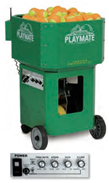 Augstas kvalitātes mašīna no alumīnija karkasa.1 gab.1. Kompakta un viegli pārvietojama.       1 gab.1.Ielāde: no 100 līdz 200 bumbām.1 gab.1.Ar kontroles pulti.1 gab.1.Uz baterijām.1 gab.1.Padošanas intervāls: līdz 10 sekundēm.1 gab.1.Padošanas ātrums: līdz 140 km/h.1 gab.1.Garantijas termiņš: ne mazāks kā 12 (divpadsmit) mēneši1 gab.2.Universālas lauka tenisa bumbiņas
(Bumbiņām ir jābūt piemērotām lietošanai ar konkrēto tenisa bumbiņu padošanas mašīnu.) Universālas lauka tenisa bumbiņas
(Bumbiņām ir jābūt piemērotām lietošanai ar konkrēto tenisa bumbiņu padošanas mašīnu.) 240 gab.